Východiska pro přípravu Jednotného vizuálního stylu JAMU v BrněVize:	Janáčkova akademie múzických umění v Brně (JAMU) je vysoká umělecká škola univerzitního typu, jejímž hlavním posláním je rozvíjení uměleckých talentových předpokladů jejích studentů a propojení uměleckého vzdělávání, umělecké tvorby a výzkumu umění i uměním jako různých forem procesu poznávání a kultivování společnosti. Cílem JAMU je vychovávat špičkové umělecké osobnosti, které budou určovat podobu českého, evropského i světového hudebního a dramatického umění v široké škále uplatnění – od působení v oficiálních profesionálních divadelních a hudebních institucích až k volným typům projevů kreativity v duchu svobodné umělecké tvorby napříč uměleckými druhy a žánry. Identita:Založení Janáčkovy akademie múzických umění v Brně bylo inspirováno osobností Leoše Janáčka - skladatele, který většinu svého tvůrčího života strávil v Brně. Právě tento významný skladatel světového věhlasu se kdysi pokoušel ustavit hudební akademii v metropoli Moravy. Jeho snažení bylo částečně naplněno založením varhanní školy, která se stala posléze odrazovým můstkem k ustavení konzervatoře v Brně. V předválečném období představovaly konzervatoře a mistrovské kurzy ty nejkvalitnější umělecké vzdělávací instituce. Až po roce 1945 byla v Československu ustavena první vysoká umělecká škola - Akademie múzických umění v Praze. Potřebu takovéto vzdělávací instituce shledalo i druhé nejvýznamnější kulturně-historické centrum České republiky - Brno.Janáčkova akademie múzických umění se sídlem v Brně byla tak založena 12. září 1947. Jako zkrácený název se používá JAMU či JAMU v Brně. Z původních několika desítek studentů z doby spadající těsně do poválečných let se vyprofilovaly dvě samostatné fakulty dohromady s přibližně sedmi stovkami studentů.Cílem JAMU je vychovat a připravit špičkové umělecké osobnosti, které budou naplňovat vizi JAMU, tj. budou spoluurčovat podobu českého dramatického a hudebního umění a budou se svými osobitými kvalitami prosazovat i v evropském a světovém kontextu. Uměleckou tvorbu vnímá JAMU jako specifický způsob osvojování světa a sebepoznávání člověka a společnosti, tedy výzkum uměním, který je v tomto smyslu rovnocenný s bádáním vědeckým. Výzkum uměním je také orientován na zkoumání nových postupů umělecké tvorby, objevování nových výrazových prostředků a na proces vzniku uměleckého díla. JAMU vytváří prostředí pro realizaci mezinárodních kontaktů a mobilit v oblasti vzdělávací, umělecké i vědecké v zájmu prezentace svých výstupů a projektů, ale zároveň za účelem získání nových impulsů, informací a přístupů pro obohacení a inovaci svých programů, oborů a předmětů.  Pro komunikaci s veřejností využívá JAMU všech nástrojů s cílem sdílet se společností etické a estetické hodnoty a kvalitu výstupů pedagogické, vědecké a především umělecké činnosti. JAMU je silným partnerem a organizátorem kulturního dění nejen v regionu. Většina uměleckých produkcí je realizována výhradně studenty a bohatá nabídka výstupů jejich tvůrčích aktivit má stabilní místo v profesionální nabídce kulturního programu města a kraje. Absolventi všech oborů jsou tudíž plně a všestranně připraveni pro okamžité uplatnění v praxi.Anglický název: The Janáček Academy of Music and Performing Arts Brno.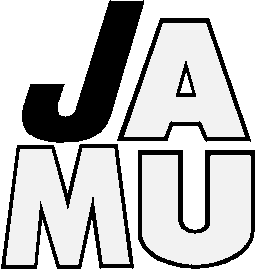 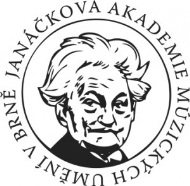 V současné době se JAMU skládá ze dvou fakult a několika součástí                                                                                                                                       a používá tyto grafické značky: Současné dislokační dispozice JAMU:Budova DIFA JAMU (Mozartova 1)Budova HF JAMU (Komenského nám. 6)Budova rektorátu JAMU (Beethovenova 2)Budova Astorky (Novobranská 3)Budova Divadla na Orlí (Orlí 19)Budova Divadelního studia Marta (Bayerova 5)Klíčové pojmy charakterizující JAMU: Leoš Janáček, dramatická a hudební umění, vysoká škola, kreativita a invence, kvalita, excelence, exkluzivita, tradice, umělecká tvorba, světovost, mládí, profesionalita, respekt, zvyšující se zájem zahraničních studentů o studium, individuální studium hlavních oborů (komorně laděné studium, maximální zájem studentů o zvolený obor, vysoká výběrovost a náročné přijímací řízení), absolventi zvučných jmen.Hlavní součásti JAMU:Divadelní fakulta       Divadelní fakulta (DIFA) vznikla r. 1947, později byla jen divadelní katedrou a od r. 1990 je opět samostatnou fakultou. K původním studijním oborům Činoherní herectví a Činoherní režie postupně přibyly obory Divadelní dramaturgie, Scénografie, Muzikálové herectví, Taneční a pohybové divadlo a výchova, Divadelní manažerství, Jevištní technologie, Divadlo a výchova, Rozhlasová a televizní dramaturgie a scenáristika, Dramatická výchova pro Neslyšící, Audiovizuální tvorba a divadlo, Lighting design a Taneční pedagogika. Fakulta každoročně pořádá mezinárodní vědecké konference, vznikají na ní desítky divadelních, audiovizuálních či rozhlasových uměleckých projektů, je aktivní v mezinárodních sítích, vyučují na ní výrazné umělecké osobnosti. Zájem uchazečů o studium trvale vysoce převyšuje kapacitní možnosti fakulty. DIFA JAMU je dynamická a moderní vysoká umělecká škola, která navazuje na tradice dramatických a tanečních umění a vychovává široce vzdělané kreativní osobnosti a umělecké profesionály, z nichž mnozí se stali významnými představiteli českého a evropského uměleckého i společenského života. Současné logo vzniklo na počátku 90. let. Anglický název celý: The Theatre Faculty of Janáček Academy of Music and Performing Arts Brno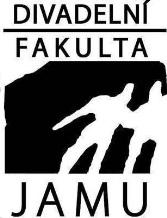 Jako zkrácený název se používá DIFA JAMU nebo pouze DIFA                                      a v současnosti používá tuto grafickou značku:Hudební fakulta           Výrazným znakem celé JAMU je budova Hudební fakulty na Komenského náměstí, jež je považována za jakési rodiště Janáčkovy akademie múzických umění v Brně. Část této historické budovy, v níž původně sídlilo německé gymnázium, začala JAMU užívat od roku 1949, celou budovu pak od roku 1965. Od roku 1990 slouží výhradně potřebám Hudební fakulty, kdy podobně jako DIFA se i HF stala samostatnou fakultou JAMU. V polovině devadesátých let budova na Komenského náměstí prošla rozsáhlou rekonstrukcí. Soupis oborů akreditovaných v rámci studijního programu Hudební umění: Hra na flétnu, Hra na klarinet, Hra na fagot, Hra na hoboj, Hra na lesní roh, Hra na trubku, Hra na trombon, Hra na tubu, Hra na bicí nástroje, Hra na housle, Hra na violu, Hra na violoncello, Hra na kontrabas, Hra na kytaru, Hra na klavír, Hra na klavír a klavírní pedagogika, Hra na cembalo, Hra na varhany, Zpěv, Duchovní hudba, Historická interpretace, Jazzová interpretace, Kompozice, Multimediální kompozice (ve spolupráci s DIFA, Fakultou výtvarných umění VUT a Filozofickou fakultou MU), Operní režie, Dirigování orchestru, Dirigování sboru, Hudební produkce, Hudební manažerství a Audio inženýrství (ve spolupráci s FEKT VUT).HF JAMU je jednou ze dvou hudebních fakult špičkové úrovně v ČR. Její absolventi hrají v předních českých orchestrech i tělesech světové úrovně (např. hráči na kontrabas u Berlínských filharmoniků), či působí na významných operních scénách. Hudební fakulta organizuje řadu koncertů, především v prostorách budovy na Komenského náměstí (pravidelně v Koncertním, Komorním, Klenbovém či Varhanním sále nebo v divadelním studiu Devítka), mimo budovu fakulty pak v Besedním domě, Divadle na Orlí, kostelích Nanebevzetí Panny Marie, Jana Amose Komenského, sv. Augustina a na řadě dalších míst. Fakulta sestavuje z posluchačů pro účely realizace uměleckých projektů také akademický orchestr s názvem Janáčkův akademický orchestr, označovaný ve zkratce „JAO“, a pod názvem Komorní opera se od roku 1957 realizují umělecké a tvůrčí výstupy studentů z oblasti operní tvorby. Hudební fakulta je také otevřena novým trendům a rozšiřuje svou základnu o nové perspektivní obory. Anglický název celý: The Faculty of Music of Janáček Academy of Music and Performing Arts Brno 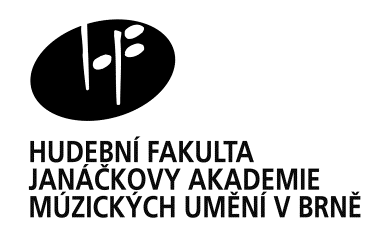 Jako zkrácený název se používá HF JAMU nebo HF	                                      a v současnosti používá tuto grafickou značku: (základ loga HF vychází z původního notového zápisu Leoše Janáčka) Další součásti a důležité projekty JAMU či jednotlivých fakult:Astorka                         – informační, vzdělávací a ubytovací centrum JAMU s celoškolní působnostíBudova byla pro potřeby školy postavena v letech 1997-98 na místě zrušeného hotelu Astoria a v současnosti slouží především jako vysokoškolská kolej pro studenty JAMU s kapacitou 233 lůžek. Ve druhém patře je moderně vybavená Knihovna JAMU s bohatými fondy zejména z hudební a divadelní oblasti, dále multimediální studovna a sídlí zde také Ediční středisko JAMU. Součástí centra je i taneční sál a učebny muzikálového herectví a také odhlučněné cvičebny pro studenty Hudební fakulty, školní rozhlasové studio, audiovizuální studio s audiovizuální technikou a plně vybavené učebny oboru Audiovizuální tvorba a divadlo. V letních měsících slouží Astorka jako ubytovací zařízení pro veřejnost a návštěvníky Brna.Divadlo na Orlí / Hudebně-dramatická laboratoř – divadelní scéna JAMU s celoškolní působnostíDivadlo na Orlí / Hudebně-dramatická laboratoř (DnO) je novou divadelní scénou Janáčkovy akademie múzických umění v Brně s celoškolním působením. Slouží především hudebnímu divadlu, tedy opeře a muzikálu. Stavba nové polyfunkční budovy, která výrazně přispívá k současné architektonické podobě města zástavbou proluky ještě z doby 2. světové války, byla zahájena v roce 2010 a dokončena na podzim 2012. Jedná se o špičkové pracoviště, které zajišťuje profesionální servis oběma fakultám JAMU. Je určeno pro uměleckou tvorbu, v níž studenti v jednotlivých projektech, včetně projektů absolventských, hledají nové umělecké postupy, ověřují si praktické způsobilostí a efektivitu i uměleckou úroveň výuky. Divadlo slouží zároveň k prezentaci výsledků vzdělávacích a tvůrčích aktivit směrem k veřejnosti, a to jak odborné, tak laické. Součástí DnO, jak se divadlu často říká, je i Nahrávací studio Divadla na Orlí, které je vnořeno do základů budovy. Anglický název: The Orlí Street TheatreLogotyp a návrh vizuálního stylu pro PR divadla je používán od roku 2011 a momentálně je touto stávající identitou již zapsáno do povědomí veřejnosti. V roce 2013, s náběhem plného provozu, se k ní přidala i identita nahrávacího studia: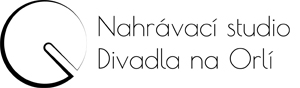 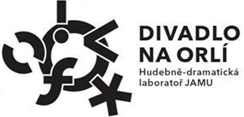 Divadelní studio Marta                                                                          		– divadelní scéna DIFADivadelní scéna je přímou součástí výukového, uměleckého a organizačního provozu Divadelní fakulty JAMU a je dislokována na Bayerově ulici, kde již více než 60 let uvádějí absolventské ročníky své absolventské inscenace (obory Činoherní herectví, Činoherní režie, Divadelní dramaturgie, Scénografie, Divadelní manažerství, Jevištní technologie, Výchovná dramatika pro Neslyšící, Klaunská scénická a filmová tvorba) a další školní projekty. Prošly jí stovky později slavných absolventů (Menšík, Lakomý, Galatíková, Cupák, Fialová, Poloczek, Polívka, Bartoška, Veškrnová, Donutil, Javorský, Liška, Matonoha, Plodková, Budař, Hřebíčková, Plesl…). Studio Marta je místem, kde studenti mohou předvést a před veřejností ověřit svou kreativitu i všechny dovednosti, jež se během studia naučili, a kde mohou tvůrčím způsobem vyslovit svůj generační umělecký pohled na svět. 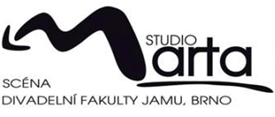 Anglický název: The Marta Theatre StudioJako zkrácený název se používá Marta.                                                                                                                                  V současnosti používané logo vzniklo na počátku 90. let:Janáčkovo akademické pódium						– koncertní scéna HF Janáčkovo akademické pódium programově zaštiťuje koncertní aktivity studentů a pedagogů Hudební fakulty a je přímou součástí jejího výukového, uměleckého a organizačního provozu. Koncertní produkce je neodmyslitelně spjata s celou historií JAMU a pravidelně doplňuje, v objemu významně převyšujícím 200 koncertů ročně, nabídku z oblasti vážné, soudobé a jazzové hudby v  Brně a jihomoravském regionu.Divadlo na Orlí, Divadelní studio Marta a koncertní program Janáčkova akademického pódia již mají své publikum, a to nejen v rámci abonmá. Jedná se o kulturní instituce prezentující studentské a absolventské produkce, díla a projekty, které jsou veřejně přístupné a které již mají své nezastupitelné místo v kulturní nabídce města a regionu.Ediční středisko JAMU – celoškolní pracoviště, které existuje na JAMU od roku 2000. Jeho posláním je vydávání studijních materiálů (skript) pro posluchače školy a vytváření kvalitních podmínek pro publikační činnost pedagogů JAMU. Vydává studijní, vzdělávací a odborné publikace z oblasti historie a teorie hudby, divadla, scénografie, dramatické výchovy, klavírní pedagogiky a divadelního, hudebního a kulturního managementu. Dále sborníky z vědeckých a odborných konferencí, eseje a dizertační práce, slovníky s cizojazyčnou divadelní a hudební terminologií, metodické příručky a skripta. Nepravidelně vydává také bulletin JAMU Občasník a poskytuje tiskové a editorské služby rektorátu a oběma fakultám. Některé publikace, zejména s hudebněvědnou tematikou, vycházejí také v anglickém jazyce. Ročně vychází v Edičním středisku 15 – 20 titulů, které se zde redakčně zpracovávají. Středisko využívá pro svou produkci i služeb ofsetových tiskáren. Součástí Edičního střediska je také prodejna odborné literatury a skript JAMU a e-shop (internetový obchod).MEZINÁRODNÍ FESTIVAL DIVADELNÍCH ŠKOL SETKÁNÍ/ENCOUNTER 	– aktivita DIFA                                                            Mezinárodní festival divadelních škol SETKÁNÍ/ENCOUTER je pořádán DIFA JAMU a během 25 let existence jej už navštívily vysoké divadelní školy ze všech kontinentů kromě Antarktidy. Koná se každý rok v dubnu a po uváženém výběru z desítek zájemců z celého světa je každý rok vybráno 12 účastníků. V současnosti patří mezi nejvýznamnější a nejprestižnější světové festivaly vysokých divadelních škol a jsou na něm prezentovány nejaktuálnější trendy v režii, herectví či scénografii. Hlavní podíl na organizaci festivalu mají samotní studenti, zejména z oboru divadelní manažerství. Součástí festivalu je řada aktivit (festivalový časopis Meeting Point, setkání pedagogů, festivalové večírky), které napomáhají vzájemnému poznávání a sbližování účastníků a výměně uměleckých názorů i pedagogických metod. Jsou na něm udělována ocenění Marta (soška), jejíž výtvarná podoba byla vytvořena na počátku 90. let a je obdobná jako používané logo festivalu. Zájmem fakulty je zachovat podobu této ceny i do budoucnosti. Festival má každý rok novou vizuální identitu (plakát a grafické materiály), která je obvykle dílem studentů DIFA JAMU či grafického designu Univerzity Tomáše Bati ve Zlíně.Anglický název: The International Festival of Theatre Schools SETKÁNÍ/ENCOUNTER  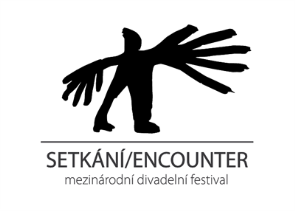 Nejčastěji se tomuto festivalu říká zkráceně Encounter                                  a v současnosti používá tuto grafickou značku:MEZINÁRODNÍ SOUTĚŽ LEOŠE JANÁČKA					– aktivita HFMezinárodní soutěž Leoše Janáčka v Brně (ve zkratce MSLJ) je pořádána HF JAMU od roku 1994. Soutěží se vždy v pětiletých cyklech za pravidelného střídání následujících oborů, vždy po dvou v každém roce: smyčcové kvarteto/ housle, klavír/ varhany, violoncello/ kontrabas, flétna/ klarinet, lesní roh/ tuba. Za dobu svého trvání si soutěž vydobyla celosvětový věhlas. Samotná soutěž probíhá vždy jako tříkolová a obvykle v zářijovém termínu. Například pro rok 2015 byla soutěž vypsána pro hru na housle a smyčcový kvartet. Studenti HF JAMU se každoročně účastní této prestižní soutěže, čímž reprezentují svoji vzdělávací instituci. Pořádání této soutěže je zároveň zařazeno do studijních plánů hudebních manažerů, kteří se svojí přímou účastí a zapojením učí produkčnímu zabezpečení akce tohoto charakteru.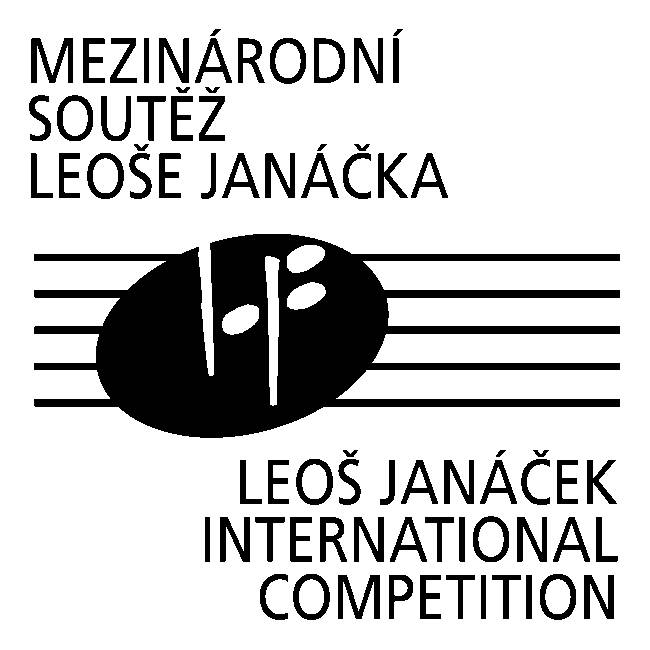 Anglický název: The Leoš Janáček International Competition BrnoV současnosti soutěž používá tuto grafickou značku:Další aktivity JAMU a jejích fakultHF – Mezinárodní mistrovské interpretační kurzy - mají na Hudební fakultě dlouholetou tradici, letos se bude konat již jejich 38. ročník. Jsou pořádány pravidelně na počátku letních prázdnin v oborech flétna, hoboj, housle, klavír, komorní hra, kontrabas, pikola a zpěv. Kurzy jsou zaměřeny nejen na interpretaci skladeb českých autorů a na díla světové literatury, ale i na metodiku hry na nástroj.DIFA – Salon původní tvorby - Salon původní tvorby spočívá v prezentaci původních studentských textů, ať už scénickou, vizuální, či audiovizuální formou. Koncepce Salonů původní tvorby využívá fakultní mezioborové i meziuniverzitní spolupráce (konkrétně spolupráci s posluchači Divadelní vědy Filozofické fakulty Masarykovy univerzity v Brně). Z textů je pravidelně vydáván sborník.HF – Komorní opera - je aktivitou Hudební fakulty, jejímž prostřednictvím získávají praktické zkušenosti studenti oborů Zpěv, Operní režie, Dirigování, Hudební manažerství, Scénografie i všech instrumentálních oborů formou orchestrální hry; všechny aktivity probíhají v podmínkách, které simulují divadelní prostředí a provoz. Komorní opera byla založena v roce 1957. Z původního komorního obsazení přerostla do nynějších rozměrů, a to i díky možnostem Divadla na Orlí, kde je prezentována většina operních realizací. Komorní opera vytváří netradiční dramaturgii, nabízející tituly jak „velkého“ operního repertoáru, tak i komorněji laděných děl soudobých skladatelů a tvoří tak zajímavou alternativu k produkcím dalších brněnských hudebně-dramatických scén. Zkušenosti, které zde studenti nabudou, mohou později uplatnit ve své umělecké činnosti.DIFA – Sítko - Jde o setkání současných studentů a absolventů Ateliéru Divadlo a výchova. Ti zde prezentují svou práci v rámci výstupů z jednotlivých předmětů nebo jako vedoucí neprofesionálních divadelních skupin. Studenti nahlížejí na práci svých spolužáků, inspirují se a vzájemně ji reflektují. Na festival také přijíždějí studenti a pedagogové z vysokoškolských pracovišť a jiní odborníci, zabývající se divadlem ve spojitosti s výchovou, kteří dostávají možnost otevírat a řešit problematiky oboru DaV. K tomu slouží především celodenní Diskusní fórum.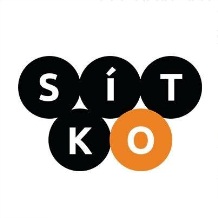 DIFA – Akademické studie - internetový časopis, ve kterém jsou zpřístupňovány odborné studie studentů a pedagogů Divadelní fakulty, které vznikly v rámci specifického a institucionálního výzkumu, Mezinárodní doktorská konference divadelních škol a Mezinárodní teatrologická konference pořádané bienálně, doprovozeny sborníkem v českém a anglickém jazyce. Každý ročník teatrologické konference má stanovené téma, například: Tendence v současném myšlení o divadle, Aktuální otázky analýzy inscenace/představení, Tendence v současném herectví a herecké pedagogice.HF – hudebně teoretické konference a festivaly - konference lokálního i mezinárodního charakteru tvoří nedílnou součást výstupů badatelských aktivit v oblasti umění. Pravidelně se konají mezinárodní Setkávání nové hudby plus; Mezinárodní konference Musica Nova; Doktorandská konference; Sympózium: Umění /hudba /management; navíc pak akce upomínající na významné osobnosti a jejich jubilea (konference Rudolf Firkušný, František Jílek, Jan Kapr ad.). Konference pořádané HF JAMU přivádí do Brna zahraniční odborníky, zejména teoretiky a praktické hudebníky, kteří se věnují teoretické reflexi své tvorby. Konfrontují je s domácími účastníky a dávají také příležitost doktorandům, kteří tak mohou prezentovat dílčí výsledky své výzkumné práce. Za dobu jejich pořádání se jich zúčastnily mnohé významné osobnosti nejen z Evropy, ale i ze zámoří.Návrh flexibilního komplexního řešení umožní identifikaci i těchto aktivit v jejich jisté svébytnosti a výlučném postavení v běžných činnostech školy prostřednictvím variací značek a logotypů dle manuálu JVS (tj. tyto variace nejsou předmětem veřejné zakázky, ale zadavatel je má být schopen sám vytvořit s pomocí obecných pravidel pro variace a odvozování v manuálu).Cílové skupiny pro komunikaci aktivit JAMU:zájemci o studium, absolventi konzervatoří a jiných středních škol (umělecky zaměřených)studenti, absolventi a zaměstnanci JAMU (pedagogové i administrativní pracovníci)zájemci o Univerzitu třetího věku, celoživotního vzděláváníkulturní veřejnost (laická i odborná) x (tuzemská i zahraniční)tuzemské i zahraniční školy obdobného zaměřenípartneři (profesní a profesionální sféra)médiaMŠMT, další veřejné instituce (město, kraj atd.)badatelé v obdobných vědních oblastech a účastníci konferencíobecenstvo uměleckých produkcí školy – návštěvníci a uživatelé produktů JAMUPříklady plánovaného použití vizuální stylu na JAMU:propagace školy, jednotlivých součástí a projektůvzhled budov, orientační systém v budováchprůkazky studentů a zaměstnancůdiplomywebové stránky školy a jednotlivých součástívizitky, dopisní papíry, hlavičkový papír, emaily, tiskové zprávyprogramy divadel, vstupenky, pozvánky, abonentky, newslettery, tiskové zprávyplakáty a programy jednotlivých představení, koncertů či projektůodborné a propagační publikace, bulletin Občasník JAMU a další pravidelně či nepravidelně vydávané publikace (sborníky konferencí, edice dizertačních prací, vzorová úprava pro závěrečné klasifikační práce – bakalářské a diplomové, …) prezentace na sociálních sítích (facebook apod.)audiovizuální projekty (např. studentské filmy), jejich označení, titulky a propagace rozhlasové a mediální spotyostatní propagační materiály – merchandesign (trička, CD, propisky, USB, mikiny, hrníčky…)školské veletrhymimořádné propagační materiály (občasné akce, slevy, pronájmy atd.)brožura a fotky absolventů